                                                                                        Bydgoszcz,23.08.2022r.UNIWERSYTET KAZIMIERZA WIELKIEGO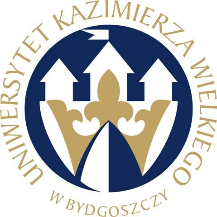 W BYDGOSZCZYul. Chodkiewicza 30, 85 – 064 Bydgoszcz, tel. 052 341 91 00 fax. 052 360 82 06NIP 5542647568 REGON 340057695www.ukw.edu.plODPOWIEDZI NA PYTANIA           Działając na podstawie ustawy Prawo zamówień publicznych (tj. Dz. U. z 2019 r. poz. 2019) Zamawiający przekazuje treść zapytań wraz z udzielonymi odpowiedziami w postępowaniu o udzielenie zamówienia publicznego pn: ” Dostawa  wyposażenia sali doświadczania świata, sali  wspomagania rozwoju sensomotorycznego, trzech platform diagnostyczno-rehabilitacyjnych  dla Centrum Pomocy Psychologicznej UKW w Bydgoszczy” .Witam, proszę o potwierdzenie lub zaprzeczenie nr. z załącznika 3
Pytanie 1. 7, 21,28 - mają ten sam opis czy chodzi o różne kolory puf piłek? Odp. 1 TAK ,SĄ TO TE SAME PUFY, INNE KOLORY.Pytanie 2. 15 - propozycja tapeta LAS wymiary 100x70 cm produkt posiada zadrukowane boki, nie wymaga obramowania . Odp. 2 ZAMAWIAJĄCY DOPUSZCZA PRODUKT  BEZ RAMY. Pytanie 3. 23 = proponowane wymiary Dwie Kolumny wodne 20x190cm w podeście narożnym tapicerowanym - narożny 120x120x35cm sterowane pilotem.Odp. 3  ZAMAWIAJĄCY DOPUSZCZA PROPONOWANY PRODUKT. Pytanie 4. 24 - propozycja lustro akrylowe, które klejone jest za pomocą specjalnych piankowych taśm do płyty a potem dopiero montowane do ściany.1 metra kwadratowego (100x100cm) - czy chodzi o 2 szt. Odp. 4   CHODZI O DUŻE LUSTRO AKRYLOWE OK. 1 M2, NIE ULEGAJĄCE STŁUCZENIU (NA SCIANIE DOPUSZCZA SIĘ  DWA LUSTRA OBOK SIEBIE, JEŚLI NIE MA JEDNEJ TAFLI .Pytanie 5. 44 - czy w zamian Huśtawka bocianie gniazdo dl. 165 szer.70 cm wiek 3+  Odp. 5 ZAMAWIAJĄCY DOPUSZCZA JEŚLI HUŚTAWKA BOCIANIE GNIAZDO BĘDZIE ZE ŚCISŁYM SPLOTEM W ŚRODKU, NA KTÓRYM BĘDZIE MOGŁO LEŻEĆ NIEMOWLĘ ( NIE DOPUSZCZA SIĘ Z SIATKĄ O DUŻYCH OCZKACH).Pytanie 6. 53 - PANEL LUSTRZANY DUŻY 1 KULA - BRAK NA RYNKU.- propozycja panel 1 kula mały 49x49 lub duży 9 kul" Odp. 6  ZAMAWIAJĄCY DOPUSZCZA DUŻY Z 9 KULAMI .
Proszę o odpowiedź na poniższe pytania:

Pytanie 7. Poz. 5

Tablica świetlno-dźwiękowa – czy dopuszczą Państwo urządzenie z radiem z CD i MP3 ze wzmacniaczem miksującym z 3 wejściami mikrofonowymi (mikrofony przewodowe), każde z regulacją wzmocnienia i regulacją cyfrową echa? Odp. 7  - ZAMAWIAJĄCY DOPUSZCZA PROPONOWANE URZĄDZENIE.

Pytanie 8. Poz. 6

Projektor imitujący falowanie wody – z dostępnych na rynku projektorów imitujących wodę, żaden nie posiada wbudowanego głośnika i możliwości podłączenia odtwarzacza MP3. Czy dopuszczą Państwo projektor o następujących parametrach:
Produkt wyposażony w jasną diodę LED o mocy 12W emitująca efekt wody
- Produkt wyposażony w: tarczę z dwoma szklanymi efektami oraz jedną niezależną tarczę      kolorów
- 5 kolorów: pomarańczowy, zielony, niebieski, żółty, purpurowy oraz biały; dzielone kolory
- Zwarta i solidna wytrzymała obudowa sprawdza się na mobilnym rynku
- Manualny focus
- 2 tryby pracy: płynna zmiana kolorów oraz tryb jednego koloru
- Kąt świecenia: 34 lub 43 stopnie (opcjonalnie)
- W zestawie uchwyt montażowy
- Może pracować całą noc, bez potrzeby dodatkowego chłodzenia
- Kompatybilny z bezprzewodowym pilotem ADJ UC IR(sprzedaż jako wyposażenie dodatkowe)
- Pobór mocy: 23,8W
- Długa żywotność diody LED, szacowana żywtoność30.000godzin
- Zasilanie: 120V/60Hz lub 230V/50Hz (Wejście IEC)
- Wymiary (Dł. x Szer. x Wys.): 236 x 229 x 187mm
- Waga: 3,5kg - Odp. 8  ZAMAWIAJĄCY DOPUSZCZA PROPONOWANE URZĄDZENIE.Pytanie 9 Poz.13
Reflektor UV – czy dopuszczą Państwo  belkę UV z diodami LED 6x3W, która dużo lepiej oświetli tapetę i jest tańsza w eksploatacji? Odp. 9   ZAMAWIAJĄCY DOPUSZCZA PROPONOWANE URZĄDZENIE.Pytanie 10 Poz. 28 należy do WYPOSAŻENIA SALI DOŚWIADCZEŃ ŚWIATA czy do SALI WSPOMAGANIU ROZWOJU SENSOMOTORYCZNEGO?Odp.10   Poz. 28 należy do WYPOSAŻENIE SALI DOŚWIADCZEŃ ŚWIATA. Prosimy uwzględnić  zmianę w załączniku cenowym. Z-ca Kanclerza UKWMgr Mariola Majorkowska